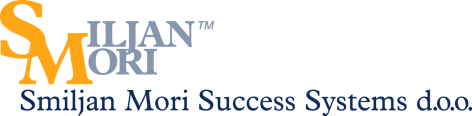 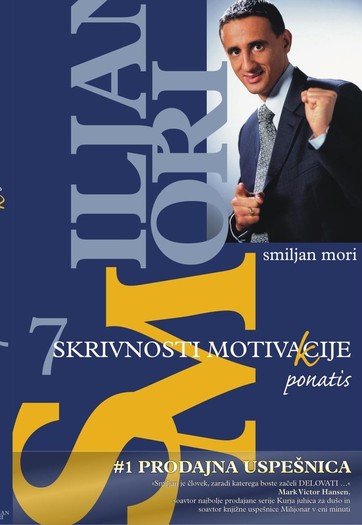 7 SKRIVNOSTI MOTIVAKCIJESte se kdaj vprašali, ali je vaša smer gibanja skozi življenje prava? Ali ste morda vključili avtopilota in se prepustili vožnji skozi življenje? Vožnja je udobna, vse dokler ne trčimo ob kakšen problem. A prav vsi imamo moč, da spremenimo višino leta in smer, v katero se gibljemo v našem življenju. Vaše mnenje o vas samih je vaš avtopilot.O TEM GOVORI KNJIGA 7 SKRIVNOSTI motivAKCIJE …O motivaciji, ki lahko premika gore, o motivaciji, ki lahko povzroči velike uspehe na osebnem in poslovnem področju. O motivaciji, ki lahko pomaga postati boljši partner, mož, žena, uspešnejši dijak ali športnik ter predvsem bolj zdrava in zadovoljna oseba. Z uporabo idej v knjigi boste enostavno podvojili svojo učinkovitost, količino prostega časa, dohodke. VSE JE ODVISNO OD VAS. VSE, KAR BI V ŽIVLJENJU RADI DOSEGLI, IMELI IN VIDELI, PA JE ODVISNO OD MOTIVACIJE. ŽIVLJENJE NIMA NOBENEGA SMISLA, RAZEN TISTEGA, KI MU GA PRIPIŠEMO SAMI. (Smiljan Mori)S spodaj izpolnjeno naročilnico boste prodajno uspešnico 7 SKRIVNOSTI MOTIVAKCIJE  dobili s 30% popustom.Vse kar morate storiti je izpolniti naročilnico in nam jo poslati po pošti, fax-u ali e-mailu.POŠTNINA PAKETA ZNAŠA: 4,13 EURNaročilnico lahko pošljete po pošti:             SMILJAN MORI SUCESS SYSTEMS D.O.O, Partizanska cesta 6, 2000 MARIBOR;             po fax-u 022348408;ali po e-mailu: barbara.borovina@smiljanmori.com                 S podpisom potrjujem naročilo, plačilo po predračunu in prevzem po pošti: __________________________IME IN PRIIMEK:IME IN PRIIMEK:IME IN PRIIMEK:IME IN PRIIMEK:IME IN PRIIMEK:IME IN PRIIMEK:IME IN PRIIMEK:IME IN PRIIMEK:PODJETJE:PODJETJE:PODJETJE:PODJETJE:PODJETJE:PODJETJE:PODJETJE:PODJETJE:NASLOV (ulica, poštna številka, kraj):NASLOV (ulica, poštna številka, kraj):NASLOV (ulica, poštna številka, kraj):NASLOV (ulica, poštna številka, kraj):NASLOV (ulica, poštna številka, kraj):NASLOV (ulica, poštna številka, kraj):NASLOV (ulica, poštna številka, kraj):NASLOV (ulica, poštna številka, kraj):DAVČNA ŠTEVILKA:DAVČNA ŠTEVILKA:DAVČNA ŠTEVILKA:DAVČNA ŠTEVILKA:DAVČNA ŠTEVILKA:DAVČNA ŠTEVILKA:DAVČNA ŠTEVILKA:DAVČNA ŠTEVILKA:DAVČNI ZAVEZANEC (obkrožite):DAVČNI ZAVEZANEC (obkrožite):DAVČNI ZAVEZANEC (obkrožite):DADADANENEE-MAIL:E-MAIL:E-MAIL:E-MAIL:E-MAIL:E-MAIL:E-MAIL:E-MAIL:TELEFON:TELEFON:TELEFON:TELEFON:TELEFON:TELEFON:TELEFON:TELEFON:VRSTA ARTIKLAEnotaCena z DDVCena z DDVPopustCena s popustomCena s popustomKoličina7 SKRIVNOSTI MOTIVAKCIJE – knjigakos20,85 €20,85 €30%14,60 €14,60 €